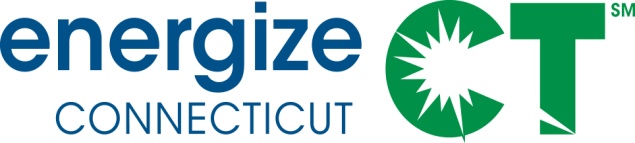 EEB Evaluation Committee Monthly MeetingMonday May 9, 2016 – 10:00-11:30am Department of Energy and Environmental Protection – Public Utilities Regulatory Authority, Commissioner's Conference Room, OCC, 10 Franklin Sq., New Britain, CTMeeting Materials in Box folder: https://app.box.com/s/4cbzks9o8da1u86qa9qenr2zmbhztjjqCall-In Number: 712/432-1680 Code 624802#WEBINAR ACCESS:  www.join.me/SkumatzEconomicsDRAFT AGENDA Public Comment 									Discussion of Notes from previous meeting provided, interim calls, and e-votes. (not Approval of Minutes). Lisa provides notes with votes for information purposes only.		             5 minNon-Project Updates and Issues:							      15 minReview Thursday report and highlights; Schedule of reports to review & upcoming reports and presentations / technical meetings  Review of interim votes and meetings (e-votes on invoice, calls on one-pagers, presentation on R4, NEI webinar).Invoices from SERA – Discussion / votes for April invoiceResidential and Commercial Contracts Progress / UpdateDiscussion of Projects / Status (and data) – see Gantt & Project summaries	                       45 minWalk-though of Projects / Monthly Status Report – focus on Gantt “changes”  and status of new projects; update on results of call / meeting on “new” steps for projectsScott’s Projects Lori’s Projects Lisa’s Projects One-pagersLegislative report discussion	                        			         10 minBudget issue / DEEP / EEBOther items – *** Supporting Materials in Box folder and attached, including:Updated Gantt Chart & Project Status SummaryE-votes / call notesInvoicesOne pagersLatest Thursday reportLegislative Report